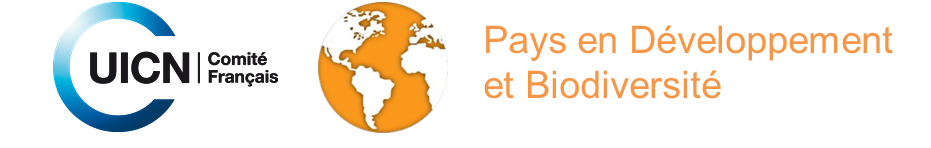 Support Programme for biodiversity Civil Society Organisations (CSOs) active in developing countries (ProBioDev)Call for proposals 2024Partnership commitment formPlease enter all information directly in the table below.Date: dd/mm/yyyy*If the partnership consists exceptionally of 3 CSOs, please copy and paste the section of the main partner above and fill in the required information for the additional organisation involved.Title of the project for which the grant is requestedProject locationDate when the partnership with the lead CSO beganPlease describe in a few lines the purpose of previous collaborations.The lead CSO's role in defining and implementing the projectMain partner CSO's role in defining and implementing the projectFor the lead CSOFor the main partner CSOFirst name LAST NAMEFirst name LAST NAMEPosition in the organisationPosition in the organisationSignatureSignature